Разработка обобщающего урока по теме:«УРАВНЕНИЯ. РЕШЕНИЕ ЗАДАЧ С ПОМОЩЬЮ УРАВНЕНИЙ» Выполнила: Лобарцева Н.В., учитель математики МБОУ СОШ № 19 Класс: 7Цели урока:образовательные: повторение и закрепление ЗУН учащихся по теме «Уравнения.  Решение задач  с  помощью уравнений»,  навыков устных  и письменных вычислений, упрощения алгебраических выражений;развивающие: продолжить работу по развитию устной и письменной речи, изложению своих мыслей с применением математической терминологии, самостоятельного мышления, навыка самооценки и самопроверки;воспитательные: содействовать формированию и развитию нравственных, трудовых, эстетических качеств личности учащихся.Планируемые результаты: Личностные:•    умение ясно, точно, грамотно излагать свои мысли, критичность и креативность мышления,•    активность при решении задач. Предметные:•   умение применять изученные понятия, результаты и методы при решении уравнений и задач на составление уравнений.•    умение самостоятельно выбирать наиболее эффективные способы решения учебных задач, адекватно оценивать правильность или ошибочность выполнения учебной задачи,Метапредметные:•    Умение видеть математическую задачу в контексте проблемной ситуации в других дисциплинах, в окружающей жизни;•    усиление прикладной направленности курса алгебры через решение различных текстовых задач.Оборудование:Для    учителя: компьютер,    интерактивная   доска,        презентация,тематическое планирование, конспект урока.Для   ученика:   Алгебра   7   класс:   учебник   для   общеобразовательныхучреждений,/ Г.В. Дорофеев, С. Б. Суворова, Е.А. Бунимович и др.; под редГ.В. Дорофеева, персональный компьютер, тетрадь.Тип урока: обобщающий урок.Вид урока: урок с применением ИКТ.Оборудование:Для    учителя: компьютеры,    интерактивная   доска SMART Board,        презентация,тематическое планирование, конспект урока.Для   ученика:   Алгебра   7   класс:   учебник   для   общеобразовательныхучреждений,/ Г.В. Дорофеев, С. Б. Суворова, Е .А. Бунимович и др.; под ред.Г. В. Дорофеева, персональный компьютер, тетрадь.Формы работы учащихся на уроке: индивидуальная, фронтальная.Структура урока:Организационный моментПроверка домашнего заданияАктуализация опорных знаний.Тренажер по теме «Уравнения» (2 варианта) с использованием мобильного классаИсторическая справкаФизкультминутка Решение задач с помощью уравненийРефлексияДомашнее заданиеХод урока:Организационный момент, вступительное слово учителя (2 мин)Учитель:Математику не зря называют "царицей наук", ей больше, чем какой-либо другой науке, свойственны красота, изящность и точность. Одно из замечательных качеств математики - любознательность. Постараемся доказать это на уроке. Мы изучили очень важную главу в курсе алгебры «УРАВНЕНИЯ». Вы знаете и  умеете решать уравнения, приводимые к линейным, составлять различные уравнения по условию задачи. Знания не только надо иметь, но и надо уметь их показать, что вы и сделаете на сегодняшнем уроке, а я вам в этом помогу.Эпиграфом к нашему уроку будут слова Б. Шоу    «Деятельность - единственный путь к знанию»И начнем наш урок с проверки домашней работы Проверка выполнения домашней работы (5 мин)№ 356 (б, г) (двое учащихся заранее записывают решение на доске) Решение.б) Пусть х кроликов в клетке,      тогда (35 - х) фазанов в клетке,      4х ног у кроликов,       2(35 - х) ног у фазанов.        Всего 94 ноги.Уравнение: 4х + 2(35 - х) = 94, 4х +70 - 2х =94, 2х = 24,х = 12 кроликов в клетке, 35 - 12 = 23 фазана в клетке. Ответ. 12 кроликов, 23 фазана.г) Пусть х ног у кроликов,  х /4 кроликов,тогда (94 - х) ног у фазанов,  (94 - х) / 2 фазанов.Всего 35 кроликов и фазанов. Уравнение:х/4 + (94 - х)/2 = 35,х + 188-2х=140,-х = - 48,х = 48 ног у кроликов,1)  48 : 4 = 12 кроликов,2)  35 - 12 =23 фазана.Ответ. 12 кроликов, 23 фазана.Учитель: Мы  составили и решили 4 уравнения к одной задаче.Несмотря на то, что уравнения а) и б) имели более простой види решение,  полезно рассматривать  все  случаи.  Продолжаемработу.Актуализация опорных знаний.Устная работа с использованием интерактивной доски (5 мин)       1)Решите уравнения: (Слайд 2)х + 23 = 50;у-20 = -у. Какое правило преобразования уравнений применяли при решении уравнений? Какое число называется корнем уравнения? Что значит решить уравнение? Как называются уравнения вида: 4х = 60;12 t = 96.Какое правило преобразования уравнений применяли при решений этих      уравнений?2)Найдите ошибку (Слайд 3)Раскройте скобки:9 — (8 — х)= 9 — 8 — х;3 + (- х- 1) = 3 + х-1;2(х - 5) = 2х -5.3)(Слайд 4).Используя верное равенство 5*2 — 3=2*3 + 1, составьте уравнение, корень которого равен 2.Учитель: Итак, мы повторили правила преобразования уравнений, умеем раскрывать скобки, перед которыми стоят знаки «+» или  «-«, приводить подобные слагаемые и, сейчас, каждому из вас предстоит выполнить самостоятельную работу  с использованием мобильного класса.Включаем ноутбуки, открываем папку «Документы (учитель)», мою папку и файл «Тренажер по теме «УРАВНЕНИЯ». Решить в тетради уравнения, внесите корень уравнения во второй столбик. Внизу есть таблица выбора ответов, запишите соответствующую букву в третий столбик и получите слово. Сохраните  и отправьте это слово на мой компьютер.IV. Тренажер по теме «Уравнения» (с использованием мобильного класса)     (10 мин)Найдите корни каждого уравнения и впишите в третий столбец соответствующие им буквы1 вариант  (Слайд 5)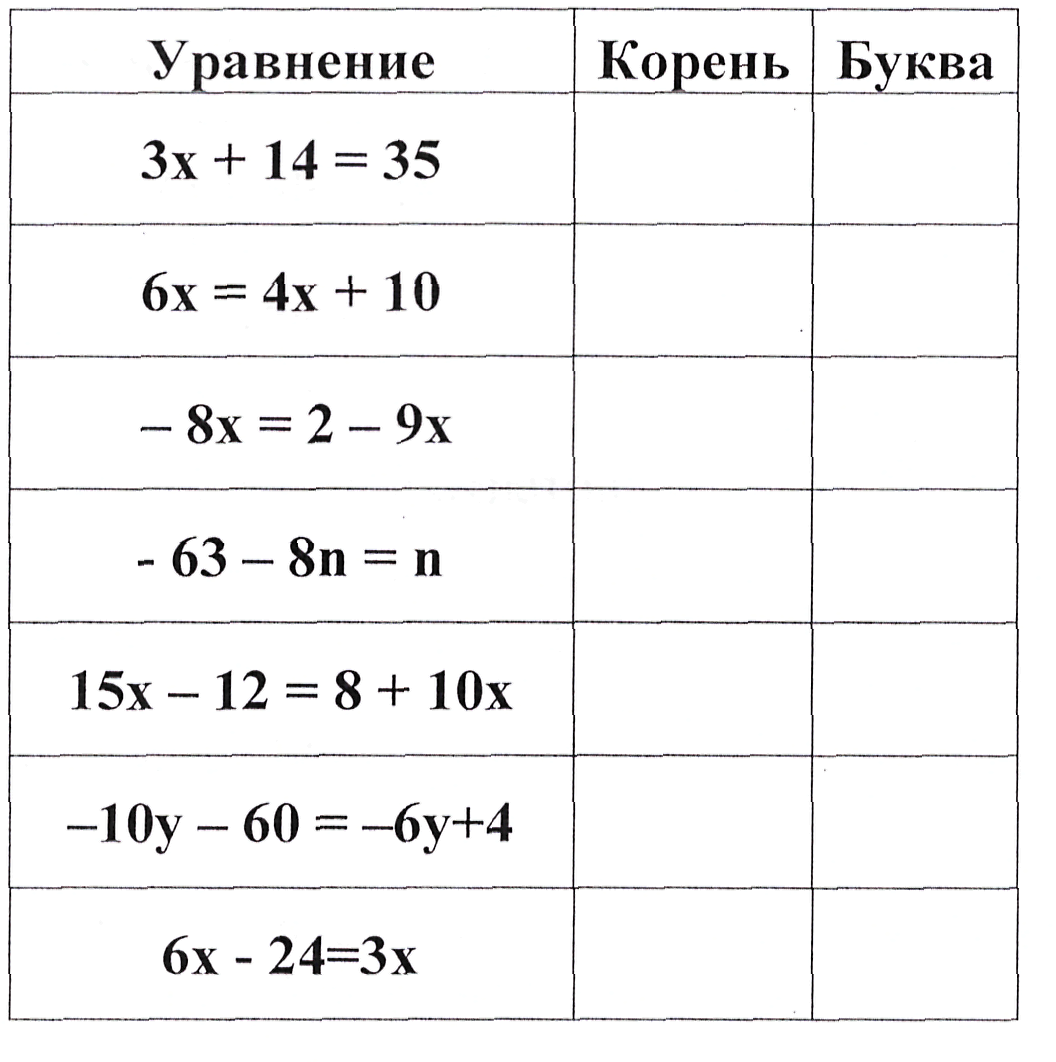 Таблица выбора ответов: 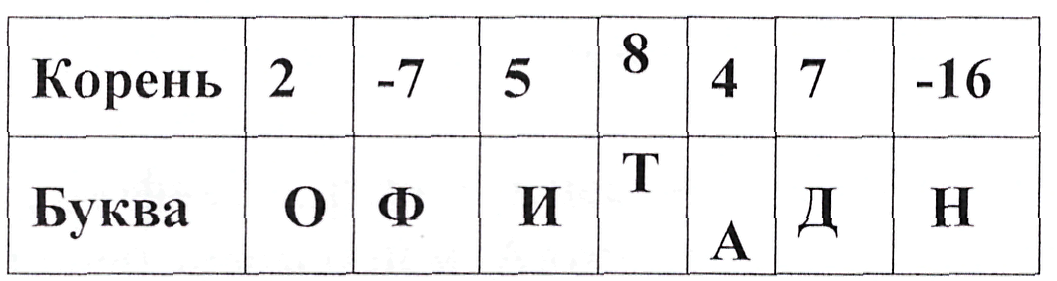 2 вариантТаблица выбора ответов:А знаете ли вы кто такие Диофант Александрийский и Мухаммед  аль - Хорезми (демонстрируются портреты ученых)Историческая справка (выступления  учащихся - 5 мин)Диофант Александрийский (Слайд 6)(около 3 в.).Диофант - древнегреческий математик из Александрии.           Мы очень мало знаем о нем. Автор трактата Арифметика в 13 книгах (сохранились 6 книг) посвященного главным образом исследованию неопределенных уравнений (т.е. диофантовых уравнений). Одним из первых Диофант стал использовать при записи алгебраических рассуждений специальные знаки. Это был важный шаг в создании символического языка математики. На результаты, полученные Диофантом, впоследствии опирались Ферма, Эйлер, Гаусс и др. великие математики. Мухаммед Аль - Хорезми (Слайд 7)Мухаммад ибн Муса Хорезми - великий персидский математик, астроном и географ, основатель классической алгебры - жил на рубеже IX - X веков. Сведений о жизни ученого сохранилось крайне мало. Значительный период своей жизни он провел в Багдаде. Одно из главных сочинений аль - Хорезми называлось «Китаб аль-джебр вальмукабала», в переводе на русский: "Учение о переносах и сокращениях", то есть техника решения алгебраических уравнений. По-арабски это звучит « аль-джебр»; отсюда произошло название "алгебра".Другое известное слово - "алгоритм", то есть четкое правило решения задач определенного типа - произошло от прозвания "аль-Хорезми". Третий известный термин, введенный в математику знаменитым согдийцем - это "синус". Физкультминутка (3 мин)Упражнения для головы, шейного и грудного отделов позвоночника «Имитации».Цель: снять утомление, обеспечить активный отдых и повысить умственную работоспособность учащихся.Для проведения физкультминутки используются упражнения для головы, шейного и грудного отделов позвоночника (проводит Голопапа Даниил)Упражнения:1) «Черепаха»: наклоны головы  вперед -назад.2) «Маятник»:  наклоны головы  вправо-влево.3) «Собачка»: вращение головы вокруг воображаемой оси, проходящей через нос  и  затылок.4) «Сова»: поворот  головы  вправо-влево.5) «Ёжик нахмурился» (плечи вперёд, подбородок к груди) —> «Ёжик весёлый»  (плечи назад, голову назад).6) «Весы»:   левое   плечо   вверх,   правое   вниз.   Поменять   положение   рук.7) «Тянемся - потянемся»: руки вверх, вытягиваем позвоночник.А теперь займемся решением задачРешение задач.В «геометрической алгебре» древних греков решение уравнений сводилось к построению отрезков, представляющих положительные корни уравнений. Зачатки новой, арифметической алгебры встречаются лишь у Диофанта. Рассмотрим задачу из «Арифметики» Диофанта.Задача Диофанта (7 мин) (Слайд 8)Если  прибавить  к  20  и  отнять от  100  одно  и то же число, то полученная сумма         будет в 4 раза больше полученной разности. Найти неизвестное число.Решение. Пусть х - неизвестное число,по условию задачи составим уравнение:х + 20 - (100 - х)*4,х +20 = 400 - 4х;х + 4х =400 - 20;5х = 380; х = 380 : 5;х - 76 - неизвестное число.Ответ. 76Решить задачу по вариантам (5 мин) (Слайд 9)«Турист за два дня прошёл 32 км, причём во  второй день он прошёлна 2 км меньше, чем в первый. Какое расстояние он прошёл в  первыйдень?»Вариант 1.Решение.Пусть х км прошел турист в первый день, тогда ...Вариант 2.Решение. Пусть х км прошел турист во  второй день,тогда ...Двое учеников решают задачу на доске    (Оба ученика верно составили уравнения. Но эти уравнения оказались разными: 1) х + (х-2) = 32;2)  х +(х + 2) = 32. Почему?(Закончить  решение задачи дома) VIII. Рефлексия (2 мин) (Слайд 10)1.  Я научился (лась) ...2.  Мне нравится ...3.  Я умею ...4.  Мне было интересно ...5.  Я повторил (а) ...6.  Я уверен (а), что ...IX.  Задание на дом (1-2 мин) (Слайд 11)№ 433(а, в), № 440, закончить задачуГ  7-9, № 107 (составьте несколько уравнений по условию задачи)УравнениеКореньБуква6х + 10 = 28- 5p = 16 -7p-15 -  9у  =   6у6t - 26 = 2t + 216t - 5 = 15t - 107z + 40 = 3z8х - 25 = 3хКорень-108-13-575БукваМОРX3ЕИ